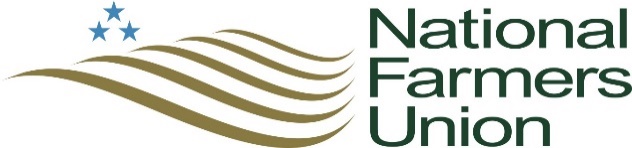 FAMILY FARMING AND Truth in Labeling and Promotion of Meat ProductsNational Farmers Union supports the use of the terms beef, pork, poultry, lamb, and seafood in a food label to be used exclusively for meat harvest from live animals, in a traditional manner. NFU supports the current use of USDA inspections stamps on meat products. If a USDA stamp is to be used on cell culture, NFU asks USDA to create a stamp that is visibly different from that of traditional meat. Neither Federal nor State meat inspections stamps shall appear on cell cultured or plant-based protein products. We believe these products should be inspected for food safety but do not qualify to be in the same category of food as meat. All alternative proteins, including soy based, vegetable based, synthetic, and cell cultured should be prevented from using the term “meat” on their product. Alternative proteins should not be considered or included in any traditional meat international trade negotiations; they should be considered an entirely separate category of food.